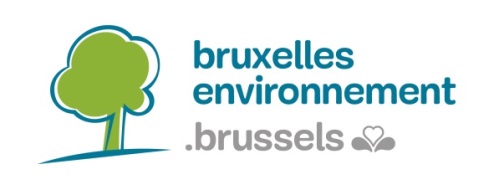 FORMULAIRE pour INTRODUIRE UNE demande d’agrement en tant que conseiller peb – personne moraleComment introduire votre dossier de demande d’agrément ?Remplir le présent formulaire, le dater et le signer Verser les droits de dossier de 50 € sur le compte IBAN BE49 0912 3109 7071 / BIC : GKCCBEBB – avec la communication PEB/Conseiller PEB/NOM + dénomination société Adresser la demande à Bruxelles Environnement en un seul exemplaire soit par envoi recommandé ou par porteur au siège de Bruxelles Environnement auprès de : Bruxelles Environnement Division Energie, air, climat et bâtiments durablesDépartement Chauffage & Climatisation PEBAvenue du Port 86C, bte 30001000 BruxellesSoit par voie électronique à l’adresse suivante : agrementerkenning@environnement.brusselsRemarque : Attention dans le cas où votre demande est déclarée incomplète, vous disposez d’un délai de 60 jours à dater du courrier « incomplet  » pour nous faire parvenir les renseignements et/ou les documents manquants. Passé ce délai, nous nous verrons dans l’obligation de clôturer votre dossier.Veuillez noter qu’aucune prolongation de délai n’est accordée.En cas d’introduction d’une nouvelle demande d’agrément, un nouveau droit de dossier vous sera réclamé.1  conditions d’agrément en tant que conseiller PEB – personne moraleL’agrément en tant que conseiller PEB est octroyé aux personnes morales remplissant les conditions suivantes :avoir été constituée en conformité avec la législation belge ou celle d'un autre Etat membre de l'Espace Economique Européen;occuper, à tout moment, dans le cadre d’un contrat de travail à durée indéterminée ou d’une convention de collaboration ou d’association, une personne physique agréée en tant que conseiller PEB.2  identification du demandeur de l’agrÉment (personne morale)2.1	Raison sociale ou dénomination : 	Forme juridique : 	N° d’entreprise : 	Siège social	Rue : 	N° : 	Bte : 	Code postal: 	Commune : 	Tél. : 	Fax : 	E-mail : 	Website : 	Siège administratif	Rue : 	N° : 	Bte :	Code postal: 	Commune : 	Tél. : 	Fax : 	E-mail : 	Website : Quelles coordonnées souhaitez-vous voir apparaitre sur notre site ? (1 seul choix possible)Siège socialSiège administratifUniquement nom de la société et numéro d’agrément 2.2	Personne à contacter par Bruxelles Environnement dans le cadre de la demande	Nom : 	Prénom : 	Fonction :	E-mail: 	Tél. : 	Fax : 3  lE ou les conseillers peb – personne physique avec qui vous travaillez 3.1	Nom : .	Prénom : 	N° d’agrément: 3.2	Nom : 	Prénom : 	N° d’agrément: 3.3	Nom : 	Prénom : 	N° d’agrément: 3.4	Nom : .	Prénom : 	N° d’agrément: 3.5	Nom :	Prénom : 	N° d’agrément: 3.6	Nom : 	Prénom : 	N° d’agrément: 3.7	Nom : 	Prénom : 	N° d’agrément: 3.8	Nom : 	Prénom : 	N° d’agrément: 4  Annexes à fournir 4.1.	La forme juridique, dénomination ou raison sociale, numéro d’entreprise, siège social de la personne morale et la qualité du signataire de la demande 4.2	une copie de la publication de ses statuts et du dernier acte de nomination des administrateurs, ou une copie de la demande de publication des statuts;4.2.	une copie de la convention entre la personne morale et la personne physique agréé en tant que conseiller PEB, mentionnant son numéro d’agrément ;4.3.	une copie de la preuve du paiement du droit de dossier ;5  SIgnature par UNE personne habilitée et mandatée pour representer et engager la personne moraleJe certifie que les renseignements sur ce formulaire sont exacts.Date et lieu Signature 	Prénom 	et 	nom 